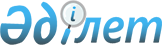 Бір жолғы талондардың күнын бекіту туралы
					
			Күшін жойған
			
			
		
					Қостанай облысы Қостанай ауданың мәслихатының 2009 жылғы 16 қаңтардағы № 140 шешімі. Қостанай облысы Қостанай ауданың Әділет басқармасында 2009 жылғы 20 ақпанда № 9-14-101 тіркелді. Күші жойылды - Қостанай облысы Қостанай ауданы мәслихатының 2009 жылғы 21 сәуірдегі № 182 шешімімен

      Ескерту. Күші жойылды - Қостанай облысы Қостанай ауданы мәслихатының 2009.04.21 № 182 шешімімен .

      Қазақстан Республикасының 2008 жылғы 10 желтоқсандағы № 100-IV ҚРЗ "Салықтар және бюджетке төленетін басқа міндетті төлемдер туралы" Кодексін (Салық кодексі) әрекетке енгізу туралы Қазақстан Республикасы Заңының 36-бабына, Қостанай ауданы бойынша салық басқармасының 2009 жылғы 15 қаңтардағы № 39-08-ӨеТБ/329 хатына сәйкес Қостанай аудандық мәслихаты ШЕШТІ:

      1. Бір жолғы талондар бойынша келесі ставкілер белгіленсін: 

      2. Осы шешім баспасөзде алғаш рет ресми жарияланған күнінен бастап он күнтізбелік күн өткеннен кейін қолданысқа енгізіледі.

      3. Қостанай аудандық мәслихатының 2002 жылғы 24 желтоқсандағы № 152 "Бір жолғы талондардың құнын бекіту туралы" (нормативтік құқықтық актілердің мемлекеттік тіркеу Тізілімінде 2003 жылғы 8 қаңтарда 1962 нөмірімен тіркелген, 2003 жылғы 17 қаңтардағы № 3 "Көзқарас-Взгляд" газетінде жарияланды), 2006 жылғы 27 шілдедегі № 327 "Қостанай аудандық мәслихатының 2002 жылғы 24 желтоқсандағы № 152 "Бір жолғы талондардың құнын бекіту туралы" шешіміне толықтыру енгізу туралы" (нормативтік құқықтық актілердің мемлекеттік тіркеу Тізілімінде 2006 жылғы 18 тамызда 9-14-44 нөмірімен тіркелген, 2006 жылғы 25 тамаыздағы № 33 "Көзқарас-Взгляд" газетінде жарияланды) шешімдерінің күші жойылды деп танылсын.      Қостанай аудандық

      мәслихатының кезектен тыс

      сессиясының төрағасы                       С. Есментаев      Қостанай аудандық

      мәслихатының хатшысы                       Н. Төлепов
					© 2012. Қазақстан Республикасы Әділет министрлігінің «Қазақстан Республикасының Заңнама және құқықтық ақпарат институты» ШЖҚ РМК
				Рет саныҚызмет түрлеріЕң аз есептік көрсеткіштен талондардың пайыздық құныЕң аз есептік көрсеткіштен талондардың пайыздық құныРет саныҚызмет түрлерінарықтың 2-санатынарық сыртында1.Өткізу (жабық бөлімдерде іске асырылатын қызметтен басқалары):1)газет және жорналдарды;6,46,42)тұқымдарды, сондай-ақ отырғызылатын материалдарды (екпелер, көшеттер);6,46,43)бақша дақылдарын;11,911,94)саяжай мен үй айналасында өсірілген жанды гүлдерді;6,46,45)қосалқы шаруашылық өнімдерін19,719,76)бау-бақша, бақшашылық және саяжай учаскелерінің өнімдерін11,911,92.Жер учаскелерін өңдеу бойынша жеке трактор иелерінің қызметтері 15,83.Мал және құс азықтарын өткізу4,04,04.Сыпыртқы, сыпырғышты өткізу4,04,05.Орман жидегін, саңырауқұлақтарды, балды, балықты өткізу6,46,46.Үй жануарлары мен құстарды бағу16,8